GBPUSDDünən  günün ilk yarısında İngiltərədən gələn xidmət sektorunda biznes aktivliyi indeksinin təxminlərdən az olması GBPUSD cütlüyünün 1.6615 dəsətyini qırmasına səbə oldu. Daha sonra Abş –dan gələn xəbərlərin pozitiv abu hava yaratması dollar indeksinin dəyər qazanmasını təmin etməsi cütlüyün günü enişlə başa vurmasına yol açdı. Bu gün cütlük üçün iqtisadi təqvimdə İngiltərədən  gələcə hər hansı bir önəmli xəbər olmasada ABŞ –dan gələcək xəbərlərin aktiv təsir etməsi gözlənilir.Qrafikə dörd saatlıq  zaman intervalında baxdıqda  cütlüyün enən trend daxilində hərəkət etdiyi və trendin üst xətti yaıxlığında satış mövqeyi tutduğu seyr edilir. Dünən analizmizdə qeyd etdiyimiz səviyyə olan 1.6570 dəsətyini test edən cütlük bir qədər geri çəkilmiş olsada bu gün bu dəstəyi qırmağa cəhd edəcək. Bu gün üçün isə ilk hədəfin 1.6570 və 1.6505 olması gözlənilir.Pivot: 1.6570Dəstək: 1.6570,1.6505,1.6480Müqavimət: 1.6615,1.6670,1.6720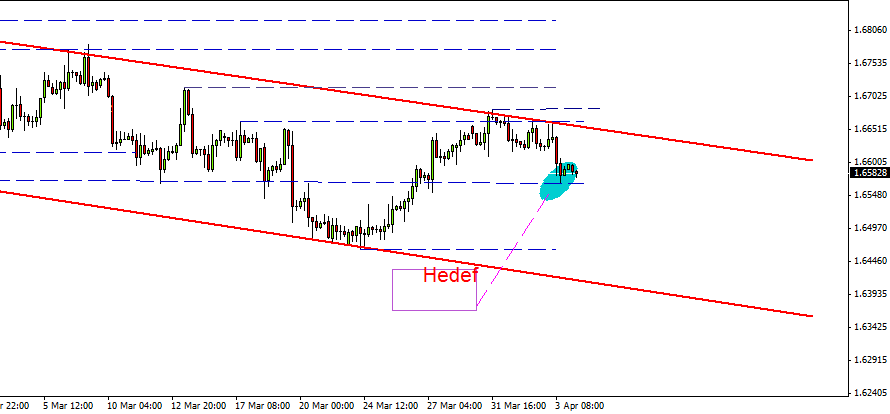 